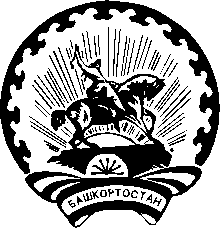 Р Е Ш Е Н И Ег. УфаО назначении члена участковой избирательной комиссии №3072с правом решающего голоса из резерва составаучастковой комиссииВ соответствии со статьей 27 Федерального закона от 12 июня 2002 года №67-ФЗ «Об основных гарантиях избирательных прав и права на участие в референдуме граждан Российской Федерации», п.31 Постановления Центральной избирательной комиссии Российской Федерации от 05 декабря 2012 года №152/1137-6 «О порядке формирования резерва составов участковых комиссий и назначения нового члена участковой комиссии из резерва составов участковых комиссий», территориальная избирательная комиссия муниципального района Уфимский район Республики Башкортостан решила:1. Назначить членом участковой избирательной комиссии №3072 с правом решающего голоса из резерва состава участковой комиссии муниципального района Уфимский район Республики Башкортостан Кутееву Людмилу Викторовну, 26.07.1976 года рождения, предложенную представительным органом местного самоуправления.2. Контроль за выполнением настоящего решения возложить на секретаря территориальной избирательной комиссии Аминову Ф.Ш.Председатель                                   					  С.А. ЖуковСекретарь                                               			      Ф.Ш. АминоваТЕРРИТОРИАЛЬНАЯ ИЗБИРАТЕЛЬНАЯ КОМИССИЯ МУНИЦИПАЛЬНОГО РАЙОНА УФИМСКИЙ РАЙОН РЕСПУБЛИКИ БАШКОРТОСТАНБАШҠОРТОСТАН РЕСПУБЛИКАҺЫ ӨФӨ РАЙОНЫ МУНИЦИПАЛЬ РАЙОНЫНЫҢ ТЕРРИТОРИАЛЬ ҺАЙЛАУ КОМИССИЯҺЫ23 августа 2021 года№ 36/2-5